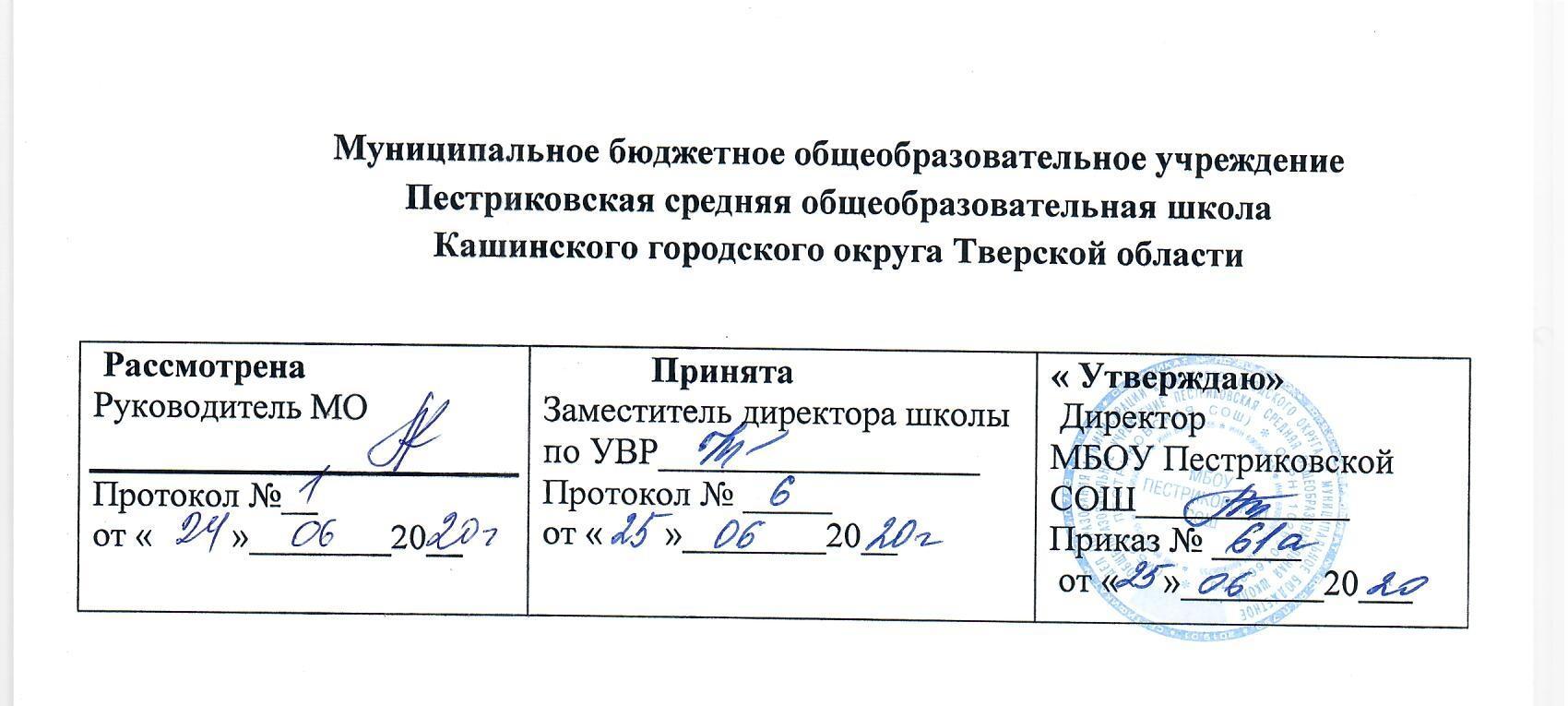 РАБОЧАЯ ПРОГРАММАпо обществознанию(основное общее образование)9 классУчитель:  Чапурин В.А.2020-2021 учебный годПояснительная записка к курсу обществознание.Содержание основного общего образования по обществознанию представляет собой комплекс знаний, отражающих основные объекты изучения: общество и его основные сферы, человека в обществе, правовое регулирование общественных отношений. Помимо знаний, важными содержательными компонентами курса являются: социальные навыки, умения, совокупность моральных норм и гуманистических ценностей; правовые нормы, лежащие  в основе правомерного поведения. Не менее важным элементом содержания  учебного предмета обществознания является опыт  познавательной и практической деятельности, включающий работу с адаптированными источниками социальной информации; решение познавательных и практических задач, отражающих типичные социальные ситуации; учебную коммуникацию, опыт проектной деятельности  в учебном процессе и социальной практике. Цели.Изучение обществознания в основной школе направлено на достижение следующих целей:·  развитие личности в ответственный период социального взросления человека (11-15 лет), ее познавательных интересов, критического мышления в процессе  восприятия социальной (в том числе экономической и правовой) информации и определения собственной позиции; нравственной и правовой культуры, экономического образа мышления, способности к самоопределению и самореализации;·  воспитание общероссийской идентичности, гражданской ответственности, уважения к социальным нормам; приверженности гуманистическим и демократическим ценностям, закрепленным в Конституции Российской Федерации;·  освоение на уровне функциональной грамотности системы знаний, необходимых для социальной адаптации: об обществе; основных социальных ролях; позитивно оцениваемых обществом качествах личности, позволяющих успешно взаимодействовать в социальной среде; сферах человеческой деятельности; способах регулирования общественных отношений; механизмах реализации и защиты прав человека и гражданина; ·  овладение умениями познавательной, коммуникативной, практической деятельности в основных характерных для подросткового возраста социальных ролях; ·  формирование опыта применения полученных знаний для решения типичных задач в области социальных отношений;  экономической и гражданско-общественной деятельности; межличностных отношениях; отношениях между людьми различных национальностей и вероисповеданий; самостоятельной познавательной деятельности; правоотношениях; семейно-бытовых отношениях.Общеучебные умения, навыки и способы деятельностиПрограмма предусматривает формирование у учащихся общеучебных умений и навыков, универсальных способов деятельности и ключевых компетенций. В этом направлении приоритетами для учебного предмета «Обществознание» на этапе основного общего образования являются:·  сознательно организовывать свою познавательную деятельность (от постановки цели до получения и оценки результата);·  владение такими видами публичных выступлений (высказывания, монолог, дискуссия), следование этическим нормам и правилам ведения диалога; ·  выполнять познавательные и практические задания, в том числе с использованием проектной деятельности и на уроках и в доступной социальной практике:-                                    на  использование элементов причинно-следственного анализа; -                                    на исследование несложных реальных связей и зависимостей; -                                    на определение сущностных характеристик изучаемого объекта; выбор верных критериев для сравнения, сопоставления, оценки объектов;-                                    на поиск  и извлечение нужной информации по заданной теме в адаптированных источниках различного типа;-                                    на перевод информации из одной знаковой системы в другую (из текста в таблицу, из аудиовизуального ряда в текст и др.), выбор знаковых систем адекватно познавательной и коммуникативной ситуации;-                                    на объяснение изученных положений на конкретных примерах;-                                    на оценку своих учебных достижений, поведения, черт своей личности с учетом мнения других людей, в том числе для корректировки собственного поведения в окружающей среде, выполнение в повседневной жизни этических и правовых норм, экологических требований;-                                    на определение собственного отношения к явлениям современной жизни, формулирование своей точки зрения.Перечисленные познавательные и практические задания предполагают использование компьютерных технологий для обработки, передачи информации, презентации результатов познавательной и практической деятельности.Программа призвана помочь осуществлению выпускниками основной школы  осознанного выбора путей продолжения образования или будущей профессиональной деятельности.Базисный учебный план рассчитан на -1 час в неделю, 34 часа в год.                                                           Содержание учебного курса.Глава 1. Политическая сфера Тема 1. Власть Формы проявления влияния: сила, власть и авторитет. Становление власти в качестве политического института общества. Разделение властей. Властные отношения и социальная иерархия. Борьба за власть.Основные понятия темы: сила, авторитет, власть, иерархия власти.Тема 2. Государство Определение политической системы общества. Общие признаки государства. Понятие и значение суверенитета.  Внешние и внутренние функции государства. Причины  и условия появления государства. Причины и условия появления государства. Виды монополии государства: общие и частные.Основные понятия темы: государство, суверенитет, суверенность, функции государства, государственная монополия.Тема 3. Национально-государственное устройство  	Объединение и отделение наций. Формирование единой Европы. Распад СССР и проблема сепаратизма. Национально-освободительные войны и межнациональные конфликты. Централизованное и национальное государство, их сходство и различие. Одно-и многонациональные государства.Основные понятия темы: национально-государственное устройство, сепаратизм,  централизованное государство, империя.Тема 4. Формы правления Понятие об источнике власти. Классификация форм правления. Сущность и политическое устройство демократии. Особенности демократии в нашей стране. Природа и сущность республики.  Сочетание законодательной и исполнительной ветвей власти. Основные разновидности республики: парламентская, президентская и смешанная.Основные понятия темы: монархия, аристократия, демократия, тирания, олигархия, республика, импичмент.Тема 5. Политические режимы  	Сущность и классификация политических режимов. Характеристика и исторические формы авторитаризма. Природа и сущность диктатуры. Происхождение и особенности парламентского режима. Парламент как защитник демократических свобод и борьба за его учреждение. Структура парламента.Основные понятия темы: авторитаризм, тоталитаризм, парламент.Тема 6. Гражданское общество и правовое государство  	Два значения гражданского общества. Признаки гражданского общества. История развития и сущность гражданства. Избирательное право и его происхождение. Борьба за гражданские права. Понятие о правовом государстве, история его становления. Признаки правового государства. Черты тоталитарного режима.Основные понятия темы: гражданское общество, гражданство, правовое государство, тоталитаризм.Тема 7. Голосование, выборы, референдум Голосование как форма участия граждан в политической жизни страны. Составные части процедуры голосования. Активность электората. Политические предпочтения людей. Электорат политических партий России. Конкуренция политических партий за электорат. Роль референдума в политической жизни.Основные понятия темы: активное избирательное право, пассивное избирательное право, электорат, референдум.Тема 8. Политические партии Определение и признаки политических партий. Понятие о программа политической партии. Одно-и многопартийная система, их особенности, преимущества и недостатки. Функции политических партий. Классификация политических партий. Роль политических партий в обществе.Основные понятия темы: политическая партия, многопартийность, политическая программа.Глава 2. Человек и его права Тема 9. Право Социальные нормы. Функции и сущность права. Представление о юридической ответственности. Права и обязанности. Понятие о естественных правах и гражданских правах. Уровень и содержание правосознания. Правовая культура. Разновидности правовых норм. Основные отрасли права. Иерархия нормативно-правовых актов.Основные понятия темы: социальные нормы, право, правовая культура, норма права, отрасль права.Тема 10. Власть и закон Равенство перед законом. Структура федерального собрания. Функции и роль депутатов. Состав и функции Госдумы и Совета Федерации. Институт президентства в России.  Права и полномочия президента. Состав и функции правительства. Республиканские и местные органы власти. Структура и функции судебной власти. Структура и функции правоохранительных органов.Основные понятия темы: Федеральное собрание, правительство, Президент, Конституционный суд, правоохранительные органы, адвокатура.Тема 11. Конституция России Конституция как основной закон страны, её структура. Правовой статус человека. Классификация конституционных прав. Характеристика личных прав. Содержание политических и гражданских прав. Нарушение прав и свобод гражданина, их защита.Основные понятия темы: Конституция, правовой статус человека, гражданство, конституционные обязанности.Тема 12. Право и имущественные отношения. Участники имущественных отношений. Виды договоров. Изменение имущественных прав граждан. Право собственности. Арбитражный суд.Основные понятия темы: имущественные отношения, право собственности, сделка, договор, иск.Тема 13. Потребитель и его права Имущественные отношения. Принцип равенства участников гражданских правоотношений. понятие физического и юридического лица. Право собственности на имущество. Сделка и договор. Потребитель и его права.Основные понятия темы: потребитель, исполнитель, изготовитель.Тема 14. Труд и право Правовое регулирование трудовых отношений. Кодекс законов о труде РФ. Трудоустройство и его регулирование. Заключение трудового договора, расторжение контракта. Расторжение трудового контракта с администрацией и увольнение. Защита детского труда.Основные понятия темы: трудовое право, ТК РФ, детский труд.Тема 15. Право, семья, ребенок Нормы семейного права и Семейный кодекс РФ. Юридическая трактовка брака. Понятие фиктивного брака. Юридические документы, подтверждающие заключение и расторжение брака. Взаимные обязанности родителей и детей. Понятие о правоспособности. Органы опеки и попечительства. Классификация прав и свобод ребенка.Основные понятия темы: брачный контракт, правоспособность, дееспособность.Тема 16. Преступление Формы совершения преступления: действие и бездействие. Три признака преступления. Умысел или неосторожность как формы выражения вины. Соучастники преступления и преступная организация. Причины совершения преступления. Ответственность. Понятие административного проступка. Субъекты применение взысканий. Разнообразие мер воздействия.  Представление о гражданском правонарушении. Нарушение трудовой дисциплины. Материальная ответственность. Принцип презумпции невиновности. Дознание и следствие. Основные виды наказания. Лишение свободы и меры воспитательного воздействия.Основные понятия темы: преступление, проступок, наказание несовершеннолетних.Глава 3. Духовная сфера Тема 17. Что такое культура Происхождение слова «культура» и его значение. Материальная и нематериальная культура, её состав и структура.  Элементы культуры и культурный комплекс. Этикет, его происхождение и правила. Культурное наследие и культурные универсалии. Роль культурного наследия в сохранении и развитии культуры. Культурное наследие России, проблемы его сохранения.Основные понятия темы: культура,  культурный комплекс, этикет, культурное наследие, культурные универсалии.Тема 18. Культурные нормы Понятие о культурных нормах, их разновидности. Образ жизни. Привычки и манеры. Значение этикета в культуре. Обычай и традиции. Молодежная мода. Обряд, его символическое значение. Церемония и ритуал. Нравы и мораль. Обычное право и юридические законы. Санкции как регулятор человеческого поведения. Культурная относительность норм.Основные понятия темы: культурные нормы, манеры, обычаи, традиции, привычки, мода, нравы, мораль, обычное право, санкции.Тема 19. Формы культуры Основные формы культуры. Характерные особенности элитарной культуры. Отличительные черты народной культуры. Массовая культура, её появление и средства распространения. Понятие о доминирующей культуре, субкультуре и контркультуре, их отличительные черты. Неформальные молодежные группы, их поведение и образ жизни. Молодежная субкультура и классовая принадлежность.Основные понятия темы: элитарная культура, народная культура, массовая культура, субкультура, контркультура.Тема 20. Религия Различные определения религии, её значение и роль в обществе. Тотемизм, фетишизм, анимизм. Мировые религии: христианство, ислам, буддизм. Вера и верование. Миф и мифология. Культ и символ как важные элементы религии. Религиозные обряды и типы жертвоприношений. Культ предков и традиция уважения родителей. Вероучение в мировых религиях. Теология и Божественное откровение. Понятие о библейском и церковном каноне.Основные понятия темы: религия, архаичные религии, мировые религии, мифология, тотемизм, фетишизм, анимизм, культ.Тема 21. Искусство Различные трактовки искусства. Структура и состав изобразительного искусства. Субъекты художественной культуры и деятели искусства. Инфраструктура художественной культуры. Критерии произведений искусства. Изящные искусства, их история и развитие. «Свободные искусства»Основные понятия темы: искусство, художественная культура, фольклор, «свободное искусство».Тема 22. Образование Основная задача и исторические формы образования. Приемы обучения, предметы и формы усвоения учебных знаний. Государственное и частное образование, школьное и домашнее. Общее образование и специальное образование. Школа как особый тип учебно-воспитательного учреждения. Правовые основы школьного образования.Основные понятия темы: система образования, школа, гимназия, ученик.Тема 23. НаукаРоль науки в современном обществе. Сочетание научной и педагогической функции в университете. Научно-исследовательские и академические институты. Классификация наук. Школа как способ приобщения к основам наук. Структура, функции, история и формы высшего образования. Зарождение и развитие университетов. История и разновидность академий.Основные понятия темы: наука, университет, академия, РАН                                 Перечень учебных тем по стержневым линиям учебного курса.                        Программно-тематическое планирование по курсу обществознание.ТРЕБОВАНИЯ К УРОВНЮ ПОДГОТОВКИ ВЫПУСКНИКОВВ результате изучения обществознания  ученик должен:Знать/понимать·  социальные свойства человека, его взаимодействие с другими людьми;·  сущность общества как формы совместной  деятельности людей; ·  характерные черты и признаки основных сфер жизни общества;·  содержание и значение социальных норм, регулирующих общественные отношения.Уметь·  описывать основные социальные объекты,  выделяя их существенные признаки;  человека как социально-деятельное существо; основные социальные роли;·  сравнивать социальные объекты, суждения об обществе и человеке, выявлять  их общие черты и различия; ·  объяснять   взаимосвязи изученных социальных объектов (включая взаимодействия человека и общества, общества и природы, сфер общественной жизни);·  приводить примеры  социальных объектов определенного типа, социальных отношений;  ситуаций, регулируемых различными видами социальных норм;    деятельности людей в различных сферах;·  оценивать поведение людей с точки зрения социальных норм, экономической рациональности;·   решать    познавательные и практические задачи в рамках изученного материала, отражающие типичные ситуации в различных сферах деятельности человека·  осуществлять поиск социальной информации по заданной теме из различных ее носителей (материалы СМИ, учебный текст и другие адаптированные источники); различать в социальной информации факты и мнения;·  самостоятельно составлять простейшие виды правовых документов (записки, заявления, справки и т.п.).Использовать приобретенные знания и умения  в практической деятельности и повседневной жизни для:·              полноценного выполнения типичных для подростка социальных ролей; ·              общей ориентации в актуальных общественных событиях и процессах;·              нравственной и правовой оценки конкретных поступков людей;·              реализации и защиты прав человека и гражданина, осознанного выполнения гражданских обязанностей·              первичного анализа и использования социальной  информации;·              сознательного неприятия антиобщественного поведения.Критерии оценок по обществознанию.Критерии оценки устного ответа.Оценку «5» - заслуживает ответ, в котором отмечается знание фактического материала, и ученик может им оперировать. « 4» - есть небольшие недочёт по содержанию ответа.   « 3 » - есть неточности по сути раскрываемых вопросов. « 2 » - есть серьёзные ошибки по содержанию или полное отсутствие знаний и умений.   Критерии оценки качества выполнения практических  и самостоятельных работ:Отметка « 5 » - работа выполнена в полном объёме с соблюдением необходимой последовательности. Учащиеся работают полностью самостоятельно: подбирают необходимые для выполнения предлагаемых работ источники знаний, практическое умение и навыки.Отметка « 4 » - самостоятельная работа выполняется учащимися в полном объёме и самостоятельно. Допускаются отклонения от необходимой последовательности выполнения, не влияющие на правильность конечного результата. Работа показывает знание учащихся основного теоретического материала и овладение умениями, необходимыми для самостоятельного выполнения работы.Отметка « 3 » - работа выполняется при помощи учителя. Учащиеся показывают знания теоретического материала, но испытывают серьёзные затруднения при самостоятельной работе.  Отметка « 2 » - выставляется в том случае, когда учащиеся не подготовлены к выполнению работы. Показывается плохое знание теоретического материала и отсутствие необходимых умений.Учебно-методическое обеспечение:1.Кравченко А.И, А.И. Певцова –Обществознание: учебное пособие для 9кл.- М: Русское слово , 2009г.2.Рабочая тетрадь по обществознанию 9 класс - И.С.Хромова3.Поурочные планы по обществознанию по учебнику А.И. Кравченко, Е.А. Певцовой№ п\пСодержательные линии.Кол-воЧасов.Обязательный минимум.Требования к подготовке учащихся. Ученик должен:1Политическая сфера.1.Власть2.ГосударствоНационально-государственное устройство3.Формы правления4.Политические режимы5.Гражданское общество и правовое государство6.Голосование, выборы, референдум7.Политические партии8.Политическая жизнь современной России9.Политическая жизнь в нашей стране13ч.Влияние: понятие, формы, способы, власть, авторитет;Причины зарождения государства, его функции, основные признаки;Факты подтверждающие процессы объединения и отделения наций;Сущность форм правления, сущность демократической формы правления, характеристику политической системы государства;Политические режимы: понятие, типы и формы;Понятие гражданского общества, пути становления гражданского общества, институты гражданства, признаки правового государства;Основные формы участия граждан в политической жизни страны, процедуру выборов, роль референдума в общественной жизни;Основные признаки политических партий, функции и роль;Роль права в системе социальных норм, отрасли права, нормы права;Анализировать ситуации связанные с деятельностью власти;Уметь сравнивать формы правления6 республику и монархию;Объяснять особенности политических режимов;Объяснять особенности форм участия граждан в политической жизни общества;Сопоставлять и систематизировать материал, связанный с особенностями различных политических партий;Объяснять сущность разделения властей;Называть основные нормы, регулирующие имущественные отношения, приводить примеры прав потребителя и способы их защиты;2Человек и его права.1.Право, его сущность и особенности2.Закон и власть3.Конституция- основной закон страны4.Право и имущественные отношения.5.Потребитель и его права.6.Труд и право7.Правовые основы брака и семьи8.Правонврушения и виды юридической ответственности9.Правовая и социальная защита несовершеннолетних в РФ10.Местное самоуправление11Человек и его права12чИсторию отношений власти и закона, систему высших органов власти в РФ, принципы разделения властей;Понятие, структуру конституции;Правовое регулирование имущественных отношений;Предмет трудового права, семейного права, основные нормативные документы, права и обязанности супругов, родителей и детей;Основные виды юридической ответственности; особенности наказания несовершеннолетнихХарактеризовать трудовое право, правовой статус несовершеннолетних;Давать правовую характеристику брачно-семейных отношений;Анализировать состав преступления и определять, является ли содеянное преступлением;Характеризовать систему местного самоуправления3Духовная сфера.1.Культура2.Культурные нормы3.Формы культуры4.Религия5.Искусство6.Образование7.Наука8.Духовная сфера общества8чМногозначность понятия культура, правила этикета, понятие культурной нормы, виды культурных норм, особенности молодежной субкультуры;Что такое религия, виды религий; особенности мировых религий;Объекты и субъекты художественной культуры, функции культуры и искусства;Что представляет собой образование как институт общества, структуру современного образования; права и обязанности участников учебного процесса;Функции науки, классификацию наукХарактеризовать духовную жизнь человека и общества;Анализировать привычки, манеы людей;Объяснять назначение тех или иных санкций в обществе;Анализировать формы культуры;Сравнивать мировые религии, выделять общее и различия;Анализировать произведения искусства, определяя ценности, которыми они обладают;Разъяснять эволюцию системы образования с древнейших времен до наших дней; правовой статус ученика.4Итоговое занятие.1.Взаимосвязь права, политики и культуры.1чИТОГО:34часаИТОГО:34часаИТОГО:34часаИТОГО:34часаИТОГО:34часа№ п\пНаименование раздела программыТема урокаКол-во часовТип урокаЭлементы минимального содержания образования.Элементы дополнительного содержания образованияТребования к уровню подготовки обучающихсяВид контроляДомашнее заданиедата1Политическая сфера (13ч.)Власть 1Тематическая лекцияВлияние: понятие, формы, способы.Власть:  а. понятие, история возникновения и развитияБ.формы, методы. политическая властьюА.пирамида легитимности.Б.разделение властей.Понятия. влияние, власть, авторитет, господство, диктатура, руководство, гегемония, управление, иерархия, легитимность, оппозиция, разделение властей.Уметь: анализировать конкретные жизненные ситуации, связанные с деятельностью власти.Знать: Понятия. влияние, власть, авторитет, господство, диктатура, руководство, гегемония, управление, иерархия, легитимность, оппозиция, разделение властей.П.1Твор. зад. написать сочинение « Я и власть»2Государство.1Комбинированный урокГосударство- элемент политической системы общества. причины возникновения государства. признаки функции государства. суверенитет. понятия: взаимодействия, взаимовлияние общества и государства, общество делегирует часть прав государству.Термины: государство, суверенитет,  внутренние, внешние функции, политическая система, монополии государства.Знать причины зарождения государства, его функции их анализировать, основные признаки государства. уметь анализировать виды монополии государства: объяснять закономерности развития процессов.Знать: Термины: государство, суверенитет,  внутренние, внешние функции, политическая система, монополии государства.П.23Национальное государственное устройство.1Комбинированный урокДве тенденции в межнациональных отношениях. централизованное государство. общенациональное государство. причина распада национальных государств.Понятия:Многовариантность государственного строительства;Повторение понятие « межнациональные отношения» Новые понятия и термины: интеграция, дифференциация, сепаратизм, централизованное государство, общенационально государство, империяЗнать: конкретные факты, подтверждающие процесс объединения наций и их отделения. уметь: объяснять процесс создания централизованных государств;Объяснять причины и особенности распада национальных государств.Знать: термины: интеграция, дифференциация, сепаратизм, централизованное государство, общенационально государство, империя.П.34Формы правления1Тематическая лекцияФормы правления: понятие и виды. монархия и республика- различные форы правления. демократия, ее основные признаки.Понятия: республиканская форма правления, основанная на демократии, способствует наиболее гармоническому развитию личности. термины: монархия, республика, демократия, аристократия, тирания, олигархия, охлократия, импичмент, принципы демократииУметь: сравнивать две формы правления: республику и монархию;Разъяснять сущность демократической  формы правления.Анализировать политическую систему государства.Знать: Понятия: республиканская форма правления, основанная на демократии, способствует наиболее гармоническому развитию личности. термины: монархия, республика, демократия, аристократия, тирания, олигархия, охлократия, импичмент, принципы демократииП.45Политические режимы.1Комбинированный урокПолитический режим : понятие, типы и формы политических режимов. демократические и недемократические режимы. политический режим Российской Федерации. понятия: статус личности как  субъекта, или объекта политики определяется политическим режимом. Термины: политический режим, демократический, недемократический режимы, авторитарный, тоталитарный режимы, фашизм, деспотия, тирания, либерально- демократический режимРазвитие демократии в современном мире.Уметь: объяснять особенности политических режимов.Знать: термины: политический режим, демократический, недемократический режимы, авторитарный, тоталитарный режимы, фашизм, деспотия, тирания, либерально- демократический режим: тестП.56Гражданское общество и правовое государство.1Комбинированный урокПонятие гражданского общества. пути становления гражданского общества. институт гражданства( гражданин- гражданство).Правовое государство и его основные признаки.Понятия: многовариативность взаимосвязей общества и государства ( гражданское общество- основа для правового демократического государства, верховенства права) гражданское общество, правовое государство, гражданин, гражданствоУметь:  объяснять сущность явлений, процессов ( гражданское общество, правовое государство)Формулировать и отстаивать свою позицию. знать: Понятие гражданского общества. пути становления гражданского общества. институт гражданства( гражданин- гражданство).Разработать проекта « Я- гражданин РФ»П.67Голосование, выборы, референдум1Тематическая лекцияОсновные формы участия граждан в политической жизни страны. голосование. процедура выборов. референдум в общественной жизни страны. понятия: реализация прав граждан на участие в политической жизни страны- важная составляющая гражданской политической культуры.Активное избирательное право, пассивное избирательное право, избирательная система, электорат, референдумСобрания, митинги, шествия, пикетирование, предложение, заявление, жалоба, голосование, свободные выборыУметь: Объяснять особенности форм участия граждан в политической жизни страны;Высказывать суждения о поведении разных социальных групп в политической жизни страны и крае. Знать: понятия: реализация прав граждан на участие в политической жизни страны- важная составляющая гражданской политической культуры.Активное избирательное право, пассивное избирательное право, избирательная система, электорат, референдумСобрания, митинги, шествия, пикетирование, предложение, заявление, жалоба, голосование, свободные выборы.П.78-9Политические партии.2семинарПолитическая партия и ее основные признаки. роль политических партий в обществе. функции политических партий. особенности содержания программ. классификация политических партий.Понятия: наличие легальной политической оппозиции как важнейший признак демократии;- политическая партия, политическая социализация граждан, партийная система, политическая программа,- партии: парламентские и массовые, правящие и оппозиционные, открытые и закрытые, революционные, реформистские, реакционные  и консервативные, левые и правые центрические партии, многопартийность.Средства массовой информации в политической жизни. влияние на политические настроения в обществе и позиции избирателя. роль СМИ в предвыборной борьбе.Уметь: Сопоставлять и систематизировать материал, связанный с особенностями различных политических партий; формулировать и отстаивать свою  гражданскую позицию.Знать: Понятия: наличие легальной политической оппозиции как важнейший признак демократии;- политическая партия, политическая социализация граждан, партийная система, политическая программа,- партии: парламентские и массовые, правящие и оппозиционные, открытые и закрытые, революционные, реформистские, реакционные консервативные, левые и правые центрические партии, многопартийность.Выступления на семинаре.П.810-11Политическая жизнь современной России.2Пов. обоб. урокПолитическая система современной России.Внутриполитические проблемы России и пути их решения.А. властные отношения, социальная иерархия и борьба за власть.Б.национальные отношения в России. проблема сепаратизма.В. политическая культура.Понятия: идеальная модель политического устройства России, отражена в Конституции РФ.Знать: Понятия: идеальная модель политического устройства России, отражена в Конституции РФ.Уметь: называть формы правления, формы национально- государственного устройства,Объяснять роль политики в жизни общества.Характеризовать государство,Приводить примеры участия граждан в политической жизни.тестТвор. уровень: написать реферат на тему: « Политическая социализация молодежи»12-13Политическая жизнь нашей стране.2Урок-конференцияОбщественно- политические движения на территории области.Политические организации, их программа, практическая деятельность и влияние на общественную жизньюРоль СМИ в предвыборной борьбе.Знать: термины политические организации, общественно- политические движения.Уметь: приводить примеры участия населения в политической жизни края.Выступления на конференции.Повторить понятия, термины.14-15Человек и его права ( 12ч.)Право, его сущность и особенности.2Вводная лекцияПраво в системе социальных норм. права и обязанности. нормы права. отрасли права. отросли права. правовая культура. понятия: социальные нормы, нормы права, отрасль права, правовая культура личности, юриспруденция, юридическая ответственность, обязанность, нормативно- правовой акт, международное гуманитарное правоПринципы права, субъекты праваУметь:Объяснять особый статус права в системе социальных норм;Сравнивать нормы морали и нормы права.Знать: понятия: социальные нормы, нормы права, отрасль права, правовая культура личности, юриспруденция, юридическая ответственность, обязанность, нормативно- правовой акт, международное гуманитарное правоП.9, твор.ур. Мини- сочинение «Право в моей жизни»16Закон и власть1Лекция с элементами беседыВласть и закон история отношений. система высших органов государственной власти РФ. принципы разделения властей.Понятия: Федеральное собрание, Правительство РФ, Президент РФ, Совет РФ, Государственная дума, Конституционный суд, Совет безопасности РФ, суды общей юрисдикции, военные суды, суд присяжных, истец, ответчик, состязательность сторон, прокурор, адвокат, арбитражный суд, правоохранительные органы,  криминальная милиция.Правовая информацияУметь: давать оценку изученных политико- правовых явлений; формулировать и отстаивать свою позицию по поводу необходимости разделения властей; объяснять сущность разделения властей.Знать: Понятия: Федеральное собрание, Правительство РФ, Президент РФ, Совет РФ, Государственная дума, Конституционный суд, Совет безопасности РФ, суды общей юрисдикции, военные суды, суд присяжных, истец, ответчик, состязательность сторон, прокурор, адвокат, арбитражный суд, правоохранительные органы,  криминальная милиция.Синквейн « Закон и власть»П.1017Конституция-основной закон государства.1Комбинированный урокКонституция:А. понятие, структура.Б. первые конституции и их значение. правовой статус человека и гражданина России. проблема прав человека в России.Понятия: Конституция РФ- правовая основа политической и правовой системы России, гражданин РФ умеет защитить свои права и обязанностиУметь:  объяснять особенности правового статуса гражданина России.Соотносить правовой статус жителя области с правовым статусом гражданина России. Знать:Понятия: Конституция РФ, статус гражданинаТворч.уровень: подготовить сообщение на тему « Права, записанные в Конституции: формальность или действительность?»18-19Право и имущественные отношения. потребитель и его права.2Тематическая лекцияПравовая регуляция имущественных отношений.А.субъекты и объекты гражданского права.Б. институт права собственности.В. сделки и договоры.Права потребителя в РФ.Понятия: имущественные отношения, право собственности, сделка,  договор, иск,прав потребителя, исполнитель, изготовитель., срок годности, Федеральный антимонопольный комитет.Правовая регуляция имущественных отношений.А.субъекты и объекты гражданского права.Б. институт права собственности.В. сделки и договоры.Права потребителя в РФ.Понятия: имущественные отношения, право собственности, сделка,  договор, иск,прав потребителя, исполнитель, изготовитель., срок годности, Федеральный антимонопольный комитет.П.12, п.1320Труд и право1Комбинированный урокПредмет трудового права. трудовой договор: заключение и прекращение. особенности трудовых отношений в области.  труд несовершеннолетних, охрана труда несовершеннолетних.Понятия: трудовое право, детский труд, трудовой договор ( контракт), безработный , льготы и гарантии, трудовая книжка, испытательный срок, время работы, увольнение, время отдыха, отпуск. Уметь: Характеризовать трудовое право как отрасль, трудовой контракт,Характеризовать правовой статус несовершеннолетних в трудовых отношениях Называть виды трудовых договоров, условия заключения и прекращения отношений.Знать: Понятия: трудовое право, детский труд, трудовой договор ( контракт), безработный , льготы и гарантии, трудовая книжка, испытательный срок, время работы, увольнение, время отдыха, отпуск.П.1421Правовые основы брака и семьи.1Деловая играСемейное право отрасль, регулирующая брачно- семейные отношения. семья, жизненный цикл семьи. заключение и расторжение  брака. права и обязанности супругов . права и обязанности родителей и детей.Понятия: брачный контракт, правоспособность, дееспособность, семья, супруги, свидетельство о браке, совместная собственность, ЗАГС, ребенок, его права. права и обязанности подросткаУметь давать правовую характеристику брачно- семейных отношений.Приводить примеры правового регулирования семейных отношений.Знать: Понятия: брачный контракт, правоспособность, дееспособность, семья, супруги, свидетельство о браке, совместная собственность, ЗАГС, ребенок, его права. права и обязанности подросткаДеловая играП.1522Правонарушения и виды юридической ответственности1Комбинированный урокПреступление и его состав. признаки, формы вины. основные виды юридической ответственности. уголовная ответственность. особенности наказания несовершеннолетних. правоохранительные органы области. Понятия: Преступление, состав преступления, действие, ответственность и ее виды. бездействия, деяние, вина и ее формы,  проступок и его виды. презумпция невиновности, хулиганство, обвиняемый, следствие, следователь, суд, наказание и особенности наказания несовершеннолетних, приговор.Презумпция невиновности. пределы допустимости  самообороныЗнать:, что собой представляют проступки и преступления, совершаемые людьми.Уметь: анализировать состав преступления и определять, является ли деяние, или содеяние преступлениеДавать оценку изученным правовым явлениям.Знать, что такое  юридическая ответственность и какие виды ответственности существуют, что представляет собой принцип презумпции невиновности.Знать: Понятия: Преступление, состав преступления, действие, ответственность и ее виды. бездействия, деяние, вина и ее формы,  проступок и его виды. презумпция невиновности, хулиганство, обвиняемый, следствие, следователь, суд, наказание и особенности наказания несовершеннолетних, приговор.П.1623Правовая и социальная защита несовершеннолетних в РФ.1Пов. обоб.урок Правовая база по защите прав ребенка в области. современное состояние правовой и социальной защиты детства в крае. деятельность государственных и общественных организаций, осуществляющих правовую и социальную защиту несовершеннолетних в регионе.Понятия: особая необходимость в социальной и правовой защите детства в стране и области.Уметь: называть основные документы по защите прав детстваХарактеризовать современное состояние правовой и социальной защиты ребенка в крае.Знать: Понятия: особая необходимость в социальной и правовой защите детства в стране и области.тестЗнать правовые источники по защите прав детства и государственные органы по защите прав ребенка.24Местное самоуправление1Урок- практикумЗаконодательство России, области и города о местном самоуправлении. система органов местного самоуправления. роль органов местного самоуправления в общественной жизни.Понятия: устав области, города, областная дума, губернатор, правительство области, муниципальное образование, мэр города, администрация, бюджет области, города, дотация. Умение работать с документамиСравнивать сопоставлять федеральное и региональное законодательствоХарактеризовать систему органов местного самоуправления.Знать: Понятия: устав области, города, областная дума, губернатор, правительство области, муниципальное образование, мэр города, администрация, бюджет области, города, дотацияРабота с документамиЗнать основные понятия: Конституция РФ, ст.71-7325Человек и его права1Пов.обоб.урокПравовая система. право в современной РоссииУметь: обобщать и систематизировать изученный материал по теме.тестТвор. уровень. написать реферат « Я- гражданин России»26Духовная сфера (8ч)Культура.1Комбинированный урокКультура: многозначность  понятия. что такое культурный комплекс?Культурное наследие.Понятия: культура, общая культура, элементы культуры, артефакты культуры, духовная и материальная культура, культурный комплекс, этикет, культурное наследие, культурные универсалии.Уметь: характеризовать духовную жизнь человека и общества;Разъяснять сущность понимания культуры у различных народов.Знать: правила этикета.Уметь: анализировать особенности некоторых культурных ценностей, объяснять сущность культурного наследия.Знать: Понятия: культура, общая культура, элементы культуры, артефакты культуры, духовная и материальная культура, культурный комплекс, этикет, культурное наследие, культурные универсалии.П.1727Культурные нормы.1Комбинированный урокПонятие культурной нормы. виды культурных норм. мораль, ее основные ценности, моральный выбор . санкции в обществе. понятия: культурные нормы, манеры, обычаи, традиции, обряды, ритуал, привычки, мода, этикет, нравы, мораль, обычное право, санкции.Знать: что такое культурные нормы и чем они определяются.Уметь: анализировать привычки, манеры людей, знать их отличие от традиций, обычаев.Разъяснять понятия вкусов, увлечений людей, обрядов  и церемоний, ритуалов,  нравов,Разъяснять понятие « мораль общества»Уметь: объяснять назначение тех   или иных санкций в обществе.Знать: Понятие культурной нормы. виды культурных норм. мораль, ее основные ценности, моральный выбор . санкции в обществе. понятия: культурные нормы, манеры, обычаи, традиции, обряды, ритуал, привычки, мода, этикет, нравы, мораль, обычное право, санкций.П.1828Формы культуры1Комбинированный урокЭлитарная, народная, массовая культура, их взаимосвязь и взаимопроникновение. субкультура. молодежная культура. контркультура. Понятия: элитарная, народная, массовая культура, субкультура, контркультура, доминирующая культура, молодежная культура.Знать: сущность основных форм культуры и ее разновидностей. Знать: особенности молодежной субкультуры.Уметь: анализировать формы культуры : высказывания, суждения,Знать: Понятия: элитарная, народная, массовая культура, субкультура, контркультура, доминирующая культура, молодежная культура.П.1929Религия.1Комбинированный урокРелигия: многоплановость понятия. виды религий. архаичные и мировые религии. свобода совести и вероисповедания в России.Понятия: религия, верование, миф, мифология, тотемизм, фетишизм, анимизм, куль, символ, мировые религии. культурный символ, ислам, христианство, буддизм.Религиозность толерантностьЗнать: что такое культура.Иметь представление о фетишизме, мифологии, анимизме, и их проявлении в истории человечества.Знать: некоторые особенности мировых религий.Уметь: сравнивать мировые религии, выделять общие черты и различия.Знать: Понятия: религия, верование, миф, мифология, тотемизм, фетишизм, анимизм, куль, символ, мировые религии. культурный символ, ислам, христианство, буддизм.П.2030Искусство.1Комбинированный урокЧто такое искусство? объекты и субъекты художественной культуры и искусства. функции художественной культуры и искусства. влияние искусства на современное общество.Понятия: искусство, художественная культура, фольклор, « свободное искусство», истина, красота, доброЗнать: что такое искусство и как оно соотносится с художественной культурой.Уметь: пояснять, кто является субъектом художественной культурыАнализировать произведения искусства, определяя ценности, которыми они обладают.Знать: Понятия: искусство, художественная культура, фольклор, « свободное искусство», истина, красота, доброрефератП.2131Образование.1Комбинированный урокОбразование-важнейший институт общества. образование в современной России.А. структура современного образования.Б.права и обязанности участников учебного процесса.Понятия: образование, начальное, основное, среднее образование, школа, устав школы, юридический статус ребенка.Знать: что представляет собой образование как институт общества.Уметь: разъяснятьЭволюцию системы образования с древнейших времен до наших дней.Особенности правового статуса ученика современной школы.Знать: Понятия: образование, начальное, основное, среднее образование, школа, устав школы, юридический статус ребенка.П.2232Наука.1Комбинированный урокНаука- самая сложная область  интеллектуальной деятельности. функции науки. классификация наук. особенности современной науки. ее структура.Понятия: наука, Российская Академия наук, наука как социальный институт, виды научного знания, академия, научно- исследовательский институт.Знать: что, такое наука, каковы ее функции в обществе, какие существуют учреждения науки; что собой представляет высшая школа, какие виды высших учебных заведений есть в РФ.Уметь: осознанно выбирать высшую школу для продолжения обучения.Знать: Понятия: наука, Российская Академия наук, наука как социальный институт, виды научного знания, академия, научно- исследовательский институт.П.2333Духовная сфера общества.1Обобщающий урок культу как многоуровневое явление. нормы и формы культуры. духовная жизнь человека. культура современной России.Понятия: культура, мораль, искусство, наука, религия, образование, система ценностей, культурный комплекс, этикет, менталитет россиянинаЗнать: основные понятия темы.Уметь: сопоставлять сравнивать уровни культуры в разные периоды истории России.Систематизировать и обобщать материал по теме « Духовная сфера общества»Знать: Понятия: культура, мораль, искусство, наука, религия, образование, система ценностей, культурный комплекс, этикет, менталитет россиянинаТворч. уровень составит таблицу « Духовная сфера российского общества»34Итоговое занятие (1ч.)Взаимосвязь права, политики и культуры.1Итоговый урок по курсуРоль политики в нашей жизни. правовая организация политического процесса.А. правовая и политическая культура человека в России.Б. защита прав. духовная культура общества. влияние духовной культуры на личность, ее социализацию.Понятия: основные спорные понятия.Знать: высшие органы власти правовые основы организации власти.Уметь: объяснять взаимосвязь права и политикиСоотносить духовную культуру с правовой и политической.к\р